<date><Member Name><Member Address><City, State, Zip>Dear <Member Name>:Hello, my name is <Case Manager Name>. As your UCare case manager, I want to work with you to help improve your health and address any health care needs you have. Unfortunately, I have been unable to reach you by phone.Please call me at <CM phone number>. If you are hearing impaired, please call the Minnesota Relay at 711 or 1-877-627-3848 (speech-to-speech relay service).  I look forward to talking with you.Sincerely,<Case Manager Name><Case Manager Job Title><County or Agency Name><Phone Number><E-mail Address>UCare Health, Inc. is an HMO-POS plan with a Medicare contract. Enrollment in UCare Health depends on contract renewal. H0422_H8783_Y0120_2459_G 110518 Non Marketing			U5629C (11/18)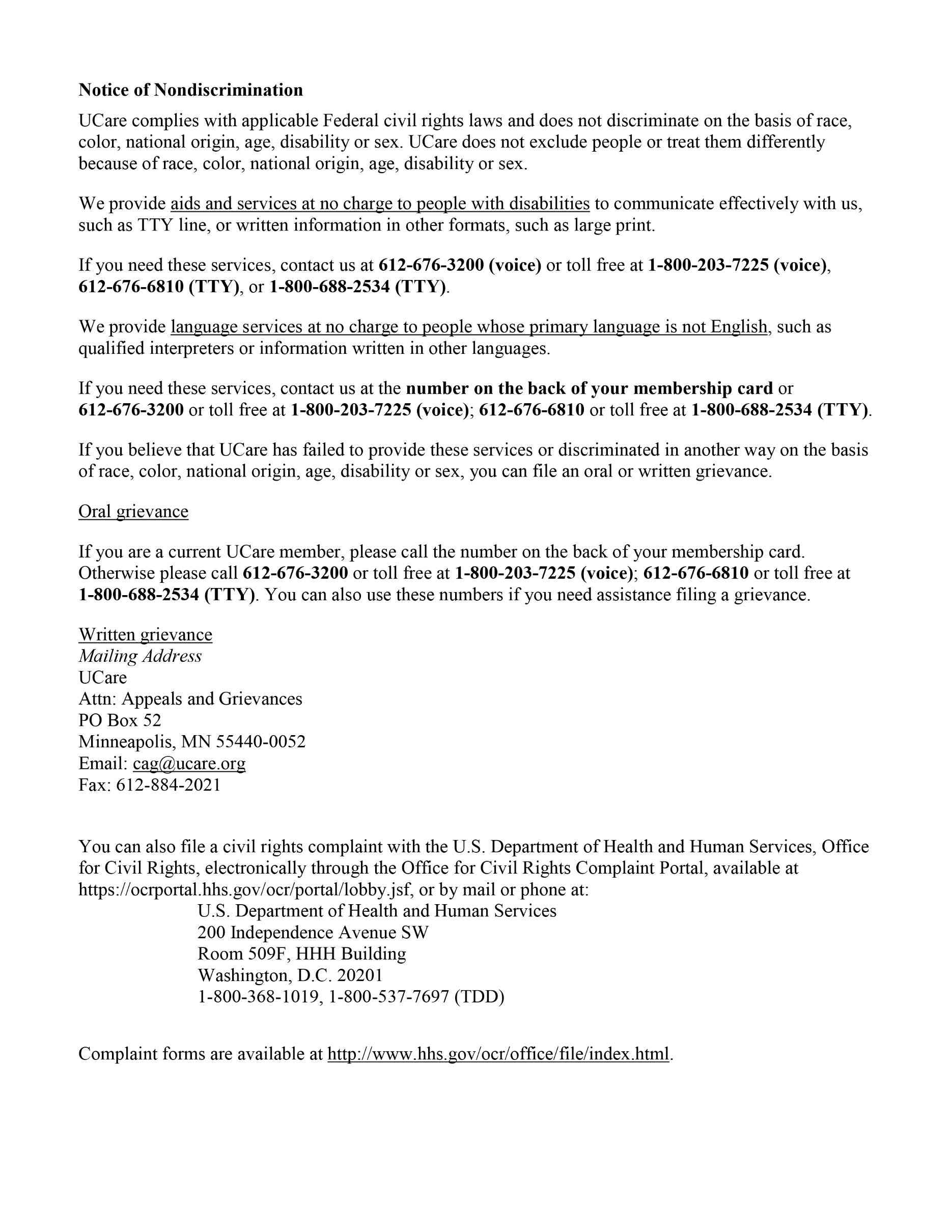 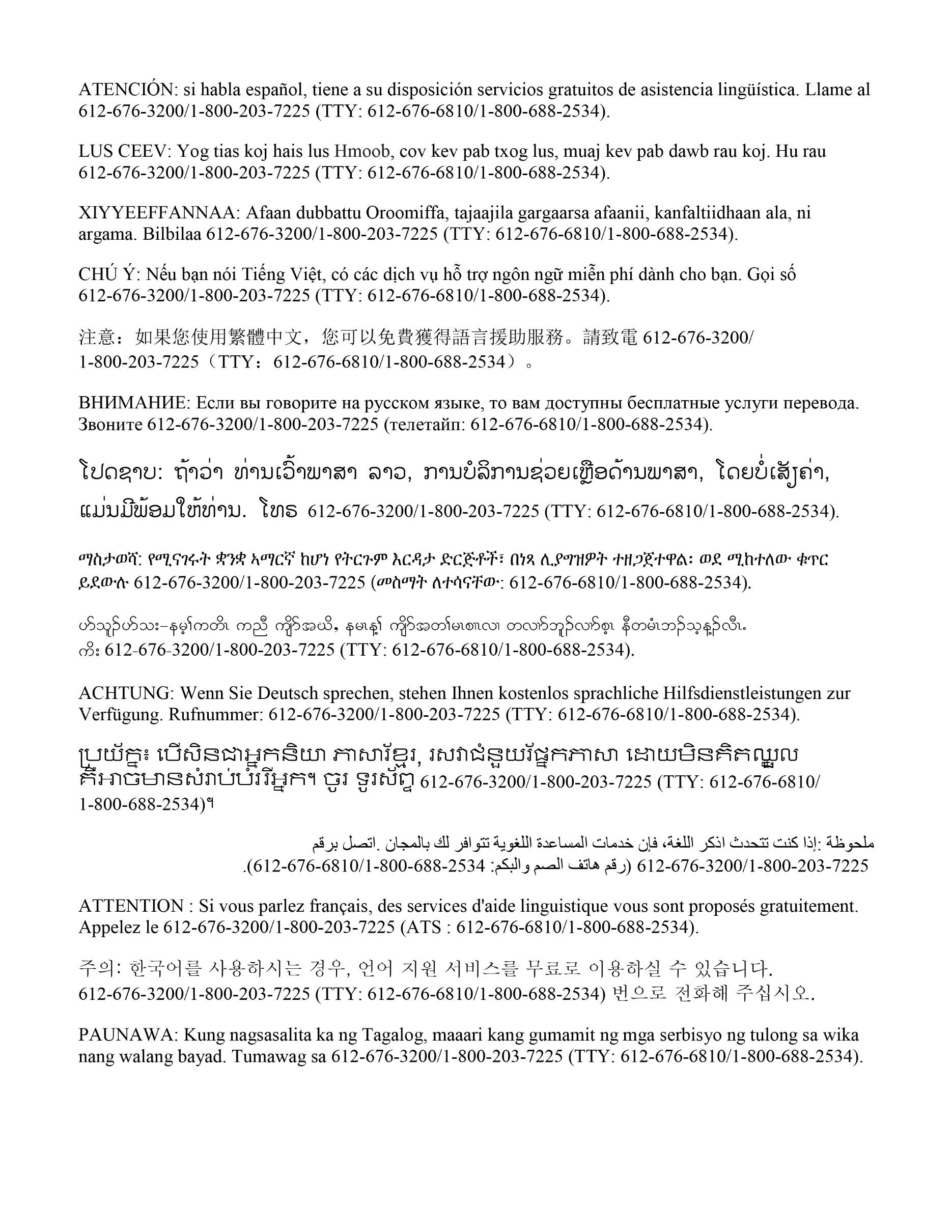 